Zadavatel ZMR:Pověřená osoba:SOUČÁST DOKUMENTACE O ZAKÁZCEZadávací podmínky jsou souborem dokumentů, údajů, požadavků a technických podmínek vymezujících předmět zakázky, požadavky na kvalifikaci dodavatelů, obchodní podmínky aj. v podrobnostech nezbytných pro zpracování nabídky.Pokud je v této dokumentaci použit termín "ZZVZ", je tím míněn zákon č. 134/2016 Sb., 
o zadávání veřejných zakázek ve znění pozdějších předpisů.Předmětná zakázka malého rozsahu (dále jen "ZMR") je zadávána v souladu s § 31 ZZVZ. 
Ačkoliv zadavatel používá terminologii i odkazy na konkrétní instituty ZZVZ, jedná se o veřejnou zakázku malého rozsahu vymezenou § 27 ZZVZ, zadávanou na základě principů vyplývajících z ust. § 6 ZZVZ.V souladu s § 43 ZZVZ v předmětném výběrovém řízení zadavatele smluvně zastupuje firma Jan Husák
IČ: 75751313 sídlem Těšany 347, 66454 Těšany (dále jen „smluvní zástupce“). 
Smluvní zástupce je oprávněn za zadavatele jednat, přičemž smluvnímu zástupci není uděleno zmocnění 
k úkonům dle § 43 odst. 2 ZZVZ.Zadávací podmínky předmětné ZMR jsou souhrnem požadavků zadavatele obsahující vymezení předmětu ZMR 
(např. Obchodní podmínky zadavatele, apod.). Zadvatel upozorňuje dodavatele na skutečnost, že zadávací podmínky je souhrnem požadavků zadavatele a nikoliv konečným souhrnem veškerých požadavků vyplývajících z obecně platných norem. Dodavatel se tak musí 
při zpracování své nabídky vždy řídit nejen požadavky v zadávacích podmínkách, ale též ustanoveními příslušných obecně závazných norem.Informace a údaje uvedené v jednotlivých částech zadávacích podmínek vymezují závazné požadavky zadavatele 
na zpracování nabídky a plnění ZMR. Tyto požadavky je dodavatel povinen plně a bezvýhradně respektovat při zpracování své nabídky a ve své nabídce akcepovat. Neakceptování všech požadavků zadavatele uvedených 
v zadávacích podmínkách bude považováno za nesplnění zadávacích podmínek s důsledkem možného vyloučení uchazeče z další účasti na zadávacím řízení.V souladu s § 43 ZZVZ v předmětném zadávacím řízení zadavatele smluvně zastupuje firma Jan Husák
IČ: 75751313 sídlem Těšany 347, 66454 Těšany (dále jen „smluvní zástupce“). 
Smluvní zástupce je oprávněn za zadavatele jednat, přičemž smluvnímu zástupci není uděleno zmocnění 
k úkonům dle § 43 odst. 2 ZZVZ.Dnem rozhodným pro počátek běhu nebo ukončení běhu příslušných lhůt jsou úkony učiněné pověřenou osobou. S ohledem na tuto skutečnost jsou účastníci předmětné ZMR (dodavatel, uchazeč) povinni veškeré doklady a požadované listiny doručovat pověřené osobě. Doklady a požadované listiny se považují za doručené dnem,
kdy byly prokazatelně doručeny pověřené osobě. Od této doby pak začínají plynout i případné lhůty vázané 
na doručení dokladů a požadovaných listin. Pokud se v textu této Zadávací podmínky uvádí:-	„ZZVZ“, jedná se o zákon č. 134/2016 Sb., o zadávání veřejných zakázek ve znění pozdějších předpisů,-	„zadavatel“, jedná se o zadavatele ZMR, uvedeného v čl. I těchto zadávacích podmínek-	„smluvní zastoupení“, jedná se o společnost zastupující zadavatele, uvedenou v čl. II této zadávací podmínky,- 	„dodavatel“, jedná se fyzickou nebo právnickou osobu, která nabízí poskytnutí dodávek, služeb nebo
stavebních prací, nebo více těchto osob společně. Za dodavatele se považuje i pobočka závodu; v takovém případě se za sídlo dodavatele považuje sídlo pobočky závodu.-	„uchazeč“, jedná se o fyzickou nebo právnickou osobu, která:podá nabídku-	„kvalifikace dodavatele“, jedná se o způsobilost dodavatele pro plnění předmětné ZMR,-	„poddodavatel“, jedná se o osobu, pomocí které má dodavatel plnit určitou část ZMR nebo která má poskytnout dodavateli k plnění ZMR určité věci či práva,-	„zadávací podmínky“, jedná se o soubor dokumentů, údajů, požadavků a technických podmínek zadavatele, vymezujících předmět ZMR v podrobnostech nezbytných pro zpracování nabídky, -	„zadání“, jedná se o závazný postup zadavatele podle ZZVZ v zadávacím řízení, jehož účelem je zadání ZMR,-	„profil zadavatele“, jedná se o elektronický nástroj, prostřednictvím kterého zadavatel podle zákona uveřejňuje informace a dokumenty ke svým veřejným zakázkám způsobem, který umožňuje neomezený 
a přímý dálkový přístup, a jehož internetová adresa je uveřejněna ve Věstníku veřejných zakázek,Předmět ZMRPředmětem ZMR na stavební práce je provedení celkové opravy pohřební kaple hrabat Ugartů v rámci zakázky "Jevišovice - pohřební kaple hrabat Ugartů".Věcné vymezení předmětu ZMR obsahují jednotlivé Přílohy ZD, tj. Příloha č. 3 ZP (projektová dokumentace) Příloha č. 4 ZP (výkaz výměr) a Příloha č. 5 ZP (obchodní podmínky), které tvoří nedílnou součást zadávací podmínky předmětného zadávacího řízení.Podmínky realizaceZakázka bude realizována v souladu se ZÁVAZNÝM STANOVISKEM č. 38/2017 ze dne 30. 1. 2017, které vydal Městský úřad Znojmo, Odbor školství, kultury a památkové péče, Č.J.:MUZN 7087/2017 (dále jen „závazné stanovisko“). Závazné stanovisko je součástí Přílohy č. 3 ZP 
(projektová dokumentace).Celková oprava pohřební kaple hrabat Ugartů, nemovitosti na pozemku par. č. St. 220, 828/1 v k. ú. Jevišovice, která je prohlášenou kulturní památkou evidovanou v Ústředním seznamu kulturních památek pod rejstříkovým číslem 31576/7-6439 a nachází se v památkové zóně Jevišovice prohlášené Vyhláškou Jihomoravského Krajského národního výboru v Brně ze dne 20. listopadu 1990, dle předložené výše uvedené dokumentace, se podle § 14 odst. 3 zákona č. 20/1987 Sb., 
o státní památkové péči, považuje z hlediska státní památkové péče za přípustné za splnění následujících podmínek stanovených v souladu s § 9 odst. 4 vyhlášky č. 66/1988 Sb., 
kterou se provádí zákon o státní památkové péči, které zajistí vlastník:Po sejmutí krytiny bude zjištěn skutečný rozsah poškození konstrukce kopule. 
V případě dřevěné konstrukce kopule budou vyměňovány pouze poškozené části trámů, nastavování bude prováděno plátováním. Nové prvky vyměňovaných částí této konstrukce budou provedeny jako tvarové repliky původních, včetně hoblovaného povrchu a budou natřeny a ošetřeny bezbarvým nátěrem proti hmyzu a dřevokazným houbám. 
V případě jiného typu konstrukce kopule bude předložen postup oprav k odsouhlasení zástupci památkové péče.Nová krytina bude ze shodného materiálu jako stávající, tj. ne z mědi, ale plechu opatřeného nátěrem červené barvy. V průběhu prací bude prováděna fotodokumentace. V případě nálezů nápisů, 
kreseb či letopočtů bude tento fakt sdělen pracovníkům památkové péče.Zástupci příslušného orgánu a odborné organizace státní památkové péče budou zváni na kontrolní prohlídky za účelem sledování prací a průběžné konzultace při postupu prací. 
Před zahájením stavebních prací bude investorem svolána kontrolní prohlídka stavby za účasti zástupců památkové péče.Klasifikace předmětu ZMR podle kódů Common Procurement Vocabulary (CPV):Předpokládaná hodnota ZMR:Základním předpokladem pro realizaci předmětné ZMR je splněním kvalifikace požadované zadavatelem.Ačkoliv zadávací řízení na předmětnou veřejnou zakázku není zadávacím řízení dle § 3 ZZVZ
zadavatel definuje rozsah požadované kvalifikace s odkazem na příslušná ustanovení ZZVZ.Požadavky na prokázání základní způsobilosti:Dodavatel musí splňovat základní základní způsobilost v rozsahu § 74 ZZVZ. Požadavky na prokázání profesní způsobilosti:Dodavatel musí splňovat profesní způsobilost v rozsahu § 77odst. 1 a § 77 odst. 2 písm. a) ZZVZ. Dodavatel je povinen splňovat profesní způsobilost v rozsahu odpovídajícím předmětu ZMR 
dle Článku IV bod 2.Dodavatel je oprávněn pro účely předmětného výběrového řízení prokázat kvalifikaci požadovanou zadavatelem prostřednictvím čestného prohlášení. Zadavatel v této souvislosti poskytuje dodavatelům Přílohu č. 1a ZP (ČP - prokázání kvalifikace) - čestné prohlášení konkretizované na rozsah kvalifikačních předpokladů požadovaných zadavatelem.Uchazeč, se kterým má být uzavřena smlouva, je povinen před jejím uzavřením předložit zadavateli originály, nebo úředně ověřené kopie dokladů prokazujících splnění kvalifikace:Základní způsobilost dle bodu 1.1. bude k podpisu smlouvy předložena formou originálů nebo úředně ověřených kopií dokladů dle § 75 ZZVZ nebo formou originálu čestného prohlášení.Profesní způsobilost dle bodu 1.2. bude k podpisu smlouvy předložena formou originálů nebo úředně ověřených kopií dokladů § 77odst. 1 a § 77 odst. 2 písm. a) ZZVZ.Nesplnění této povinnosti se považuje za neposkytnutí součinnosti k uzavření smlouvy.Předmět plnění bude realizován dle níže uvedených termínů:*záruční lhůta plyne od okamžiku předání a převzetí dílaStanovení nabídkové cenyNabídková cena bude stanovena jako cena nejvýše přípustná se započtením veškerých nákladů, rizik, zisku a finančních vlivů (např. inflace); po celou dobu realizace zakázky v souladu s podmínkami uvedenými v zadávací dokumentaci.Nabídková cena bude stanovena na základě veškerých materiálů poskytovaných zadavatelem jako součástí zadávacích podmínek zadávacího řízení. Pro obsah nabídkové ceny je rozhodující 
Příloha č. 3 ZP (projektová dokumentace), Příloha č. 4 ZP (výkaz výměr) a Příloha č. 5 ZP 
(obchodní podmínky).Dodavatel závazně ve svém nabídkovém rozpočtu použije přesné členění dle Přílohy č. 4 ZP 
(výkaz výměr) (dále jen "výkaz výměr") a to přesným dodržením všech položek, množstevních jednotek a množství. Dodavatel je povinen ocenit všechny položky uvedené ve výkaze výměr. Součástí ceny díla musí být veškeré práce a dodávky, místní, správní a jiné poplatky nezbytné pro řádné a bezvadné zhotovení předmětu VZ.Dodavatel je povinen ocenit všechny položky uvedené ve výkaze výměr, přičemž zadavatel nepovažuje za oceněnou takovou položku, u níž bude uvedeno 0,-- Kč. V případě, že dodavatel ocení položku 0,-- Kč, bude zadavatel tuto skutečnost považovat za nesplnění podmínky uvedené v předchozím odstavci. Stejně bude zadavatel postupovat i v případě, kdy dodavatel některou z položek ocení s odlišnou výměrou nebo neocení vůbec.Dodavatel provede ocenění jednotlivých položek přímo do zadavatelem předkládaného výkazu výměr ve formátu MS Excel, nikoliv např. do jím samostatně vytvořených souborů. 
Dodavatel musí ocenit všechny položky uvedené v předkládaném výkazu výměr! 
Nelze např. neocenit některou z položek s tím, že je její cena zahrnuta v jiné z položek. Dodavatel není oprávněn jakkoliv zasahovat do výkazu výměr, provádět v něm úpravy či změny. Nejasnosti či nutnost změn je dodavatel povinen řešit dotazem na zadavatele pomocí 
žádosti o dodatečné informace dle příslušného ustanovení zadávacích podmínek.Dodavatel odpovídá za úplnost specifikace prací při ocenění celého předmětu VZ, a to v rozsahu převzatých zadávacích podmínek a jiných dokumentů obsahujících vymezení předmětu plnění.Dodavatel nemá právo domáhat se zvýšení sjednané ceny z důvodů chyb nebo nedostatků v položkovém rozpočtu, pokud jsou tyto chyby důsledkem nepřesného nebo neúplného ocenění výkazu výměr.Položkové rozpočty-oceněné výkazy výměr budou dodány ve formátu MS Excel v provedení 
a skladbě totožné s příslušnými soubory obsaženými v Příloze č. 4 ZP (výkaz výměr)
v listinné i elektronické podobě.Nabídková cena bude uvedena také na krycím listu - Příloha č. 2 ZP (krycí list).Nabídková cena bude zpracována v následující skladbě:Podmínky za nichž je možno překročit nabídkovou cenu.Uchazeč může překročit nabídkovou cenu pouze v případě změny sazby daně z přidané hodnoty 
na plnění, která jsou předmětem ZMR.Zálohy na platby nebudou dodavatelům (uchazečům) poskytovány. Další podmínky financování 
a platební podmínky jsou uvedeny v Příloze č. 5 ZP (obchodní podmínky).Dodavatel musí obchodní podmínky zadavatele akceptovat v plném rozsahu. V případě, že se bude návrh smlouvy uchazeče od obchodních podmínek zadavatele odchylovat, bude tato skutečnost považována za nesplnění vyhlášených podmínek předmětného zadávacího řízení. 
Dodavatel (uchazeč) do návrhu smlouvy připojí své identifikační údaje, informaci o výši nabídkové ceny a přílohy. Jiná změna není přípustná.Předpokladem zadání ZMR dodavateli je podání nabídky. V nabídce musí být uvedeny identifikační údaje uchazeče (dodavatele), kterými se rozumí údaje vymezené ust. § 28 písm. g) ZZVZ.Nabídka dodavatele musí obsahovat návrh smlouvy podepsaný osobou oprávněnou jednat jménem 
či za dodavatele. Součásti nabídky musí být rovněž další dokumenty požadované zákonem 
či zadavatelem, a rovněž doklady a informace prokazujících splnění kvalifikace.Dodavatel může podat pouze jednu nabídku. Nabídky se podávají písemně v českém jazyce 
(1x originál, 1x prostá kopie) a v elektronické podobě (komplet celá nabídka 1x formát .pdf 
na CD nosiči). Dodavatel je povinen předložit svou nabídku ve lhůtě stanovené pro podání nabídek. Nabídky musí být podány v uzavřené obálce, zabezpečené proti manipulaci s jejím obsahem, 
označené názvem zakázky a obchodním jménem a adresou dodavatele. Nabídka dodavatele nesmí obsahovat přepisy nebo opravy, které by mohly uvést zadavatele v omyl, a musí být zajištěna způsobem znemožňujícím manipulaci s jednotlivými listy.Obálka bude označena zvýrazněným čitelným textem:NABÍDKA - Jevišovice - pohřební kaple hrabat Ugartů- NEOTEVÍRATVarianty nabídky nejsou přípustné. Základním hodnotícím kritériem pro zadání předmětné ZMR je nejnižší nabídková cena.Hodnocení nabídek proběhne srovnáním nabídkových cen všech uchazečů, jejichž nabídka nebyla 
ze zadávacího řízení vyřazena.Nabídky dodavatelů musí být doručeny zadavateli nejpozději do ……. do 15:00 hodin, 
a to na na adresu kanceláře pověřené osoby: K Nádraží 191, 664 59 Telnice. 
Za včasné doručení nabídky ručí dodavatel.Zadavatel nenese odpovědnost za pozdní doručení nabídek učiněné prostřednictvím poštovní, kurýrní, či jiné obdobné doručovatelské služby. Okamžikem doručení nabídky je v tomto případě fyzické předání nabídky do rukou kontaktní osoby.V případě osobního předání nabídky dodavatel telefonicky upozorní osobu pověřenou převzetím nabídky den před plánovaným předáním. Osobní předání je možné v pracovních dnech 
od 8:00 do 15:00 hod. V poslední den lhůty pro podání nabídek do 15:00 hodin. 
Okamžikem doručení je okamžik předání nabídky níže uvedené kontaktní osobě a podepsání protokolu o předání a převzetí nabídkyKontaktní osoba: Bc. Jan Husák, tel.: +420 602 796 611Na nabídku podanou po uplynutí lhůty pro podání nabídek se pohlíží, jako by nebyla podána. 
O této skutečnosti zadavatel bezodkladně vyrozumí dodavatele o tom, že jeho nabídka byla podána 
po uplynutí lhůty pro podání nabídek.Zadavatel si vyhrazuje právo zrušit zadávací řízení bez uvedení důvodů do uzavření smlouvy.Účastník nemá právo na náhradu nákladů spojených s účasti v zadávacím řízení. 
Nabídky se účastníkům nevracejí a zůstávají u zadavatele jako součást dokumentace o zakázce 
a to i v případech, kdy zadavatel zakázku zrušil.Veškerá oznámení, dotazy, připomínky, či jinou komunikaci týkající se předmětného zadávacího řízení jsou účastníci povinni zasílat jednající osobě v jedné z níže uvedených forem:písemná listinná forma (na adresu Jan Husák, 664 54 Těšany 347) v podobě originálu podepsaného osobou oprávněnou jednat jménem nebo za dodavatele, nebo písemná elektronická forma - e-mail, poštovní datová zpráva (na adresu husakml@seznam.cz) Vzhledem ke skutečnosti, že se jedná o právní úkon dodavatele, požaduje zadavatel, aby byla taková komunikace prováděna osobou oprávněnou jednat jménem nebo za dodavatele. Dodavatel je povinen oprávnění dle předchozí věty prokázat, nebopoštovní datová zpráva opatřená zaručeným nebo uznávaným elektronickým podpisem dodavatele, či osoby oprávněné jednat jménem nebo za dodavatele (dle zákona č. 227/2000 Sb. o elektronickém podpisu v platném znění) z datové schránky dodavatele do datové schránky pověřené osoby (ID datové schránky: w57rxw6).Uchazeč je oprávněn po zadavateli požadovat dodatečné informace k zadávacím podmínkám. 
Písemná žádost musí být zadavateli doručena nejpozději 4 pracovní dne před uplynutím lhůty pro podání nabídek. Pro doručování žádostí o dodatečné informace k zadávacím podmínkám platí podmínky dle bodů 3.Zadavatel si vyhrazuje právo uveřejnit oznámení o výsledku výběrového řízení a případně oznámení 
o vyřazení nabídky na profilu zadavatele. Oznámení o výsledku výběrového řízení, případně oznámení o vyřazení nabídky je okamžikem uveřejnění na profilu zadavtele doručeno všem dotčeným uchazečům.Zadávací lhůta, po kterou jsou účastníci svými nabídkami vázáni, činí 90 dní. Zadávací lhůta začíná běžet okamžikem skončení lhůty pro podání nabídek a končí dnem uzavření smlouvy, popř. zrušení výběrového řízení.Krycí list nabídky, na kterém budou uvedeny identifikační a kontaktní údaje o uchazeči (obchodní firma/jméno uchazeče, sídlo uchazeče, úplnou adresa uchazeče pro poštovní styk, jméno pracovníka pověřeného věcným jednáním ohledně této ZMR, IČ, DIČ, telefon, fax, e-mail) a celková nabídková cena;Návrh smlouvy podepsaný osobou oprávněnou jednat jménem či za dodavateleDoklady prokazující splnění kvalifikaceCenová nabídka zpracovaná dle Článku VIIKaždá výše uvedená část nabídky bude od ostatních zřetelně oddělena (např. barevným nebo číselným rozřazovačem) v uvedeném pořadí.Zadávací podmínky tvoří:Zadávací podmínkyPříloha č. 1 ZP (čestné prohlášení)Příloha č. 2 ZP (krycí list)Příloha č. 3 ZP (projektová dokumentace)Příloha č. 4 ZP (výkaz výměr)Příloha č. 5 ZP (obchodní podmínky)----------zadávací podmínky byly schváleny zadavatelem dne …….V Telnici …..………………………………………………………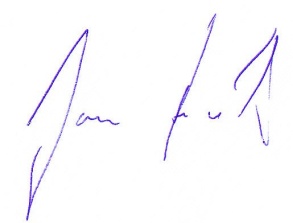 Jan Husákpověřená osobaNázev zadavatele:Město JevišoviceSídlo zadavatele:Jevišovice 56, 671 53 JevišoviceIČ zadavatele:292923Název:Jan HusákSídlo:Těšany 347, 664 54 TěšanyKancelář:K Nádraží 191, 664 59 TelniceIČ:75751313Druh zakázky:Zakázka malého rozsahu na stavební práceDruh výběrového řízení:Otevřená výzvaNázev zakázky:Jevišovice - pohřební kaple hrabat UgartůZADÁVACÍ PODMÍNKYOznámení výběrového řízení - Otevřená výzvaPreambuleZákladní údaje o zadavateliZadavatel:Město JevišoviceSídlo:Jevišovice 56, 671 53 JevišoviceOprávněná osoba zadavatele:Mgr. Pavel MálekTel.:+ 420 515 231 225E-mail:starosta@jevisovice.czIČ:292923Profil zadavatele:https://www.vhodne-uverejneni.cz/profil/mesto-jevisovice Základní údaje o pověřené osoběSmluvní zastoupení:Jan HusákSídlo:664 54 Těšany 347Kancelář:K Nádraží 191, 664 59 TelniceIČ:75751313Jednající osoba:Jan HusákTelefon:+420 602 796 611ID datové schránky:w57rxw6E-mail:husakml@seznam.czSpolupracující osobaIng. Lenka HusákováVymezení plnění předmětu ZMRNázevCPVOchrana historických památek92522100-7Předpokládaná hodnota ZMRcca 539 000,- Kč bez DPHPožadavky zadavatele na kvalifikaci dodavatelůDoba plnění předmětu ZMRPředání a převzetí staveništěZahájení stavebních pracíDokončení stavebních pracíPředání a převzetí stavbyPočátek běhu záruční lhůtyVyklizení a vyčištění staveništěMísto plněník. ú. JevišovicePožadavky na způsob zpracování nabídkové cenyCena bez DPHDPH ve výši 21%Cena včetně DPHObchodní podmínkyPodmínky a požadavky na zpracování nabídkyVarianty nabídkyHodnotící kritéria zakázky, způsob hodnocení nabídek podle hodnotících kritériíLhůta a místo pro doručení nabídekDalší informace k zadávacímu řízeníDoporučené řazení nabídky uchazečeObsah zadávacích podmínek